GRAAFF-REINET DISTRIKGRAAD 12:  AFRIKAANS HUISTAALVRAESTEL 2TYD 2½ UUR										TOTAAL:  80INSTRUKSIES EN INLIGTING1.Lees die volgende instruksies/opdragte noukeurig deur voordat jy die vraestelbeantwoord.2.Moenie probeer om die hele vraestel deur te lees nie.  Raadpleeg die inhoudsopgawe op die volgende bladsy en merk die vraagnommers van die letterkundetekste wat jy in die klas behandel het.  Lees daarna die vrae oor die tekste wat jy gedoen het en kies die tipe vraag wat jy wil doen.  Neem die voorskrifte by elke vraag in ag.3.Die vraestel bestaan uit DRIE afdelings:AFDELING A:	POëSIE  -  (30)AFDELING B:	ROMAN  -  (25)AFDELING C:	DRAMA  -  (25)4.Beantwoord VYF VRAE in totaal: 3 uit AFDELING A,					1 uit AFDELING B en 					1 uit AFDELING C.Gebruik die kontrolelys om jou met jou keuses te help.5.Volg die opdragte aan die begin van elke afdeling noukeurig.6.Skryf elke keer die nommer van die vraag en elke onderafdeling netsoos op die vraestel  aangedui.7.Laat ŉ reël oop tussen onderafdelings.8.Skryf netjies en leesbaar.9.Voorgestelde tydsindeling:AFDELING A: ongeveer 40 minuteAFDELING B:  ongeveer 55 minuteAFDELING C:  ongeveer 55 minuteVRAAG 1VRAAG 1Staat	-	Niel van Tonderjare nou alsit roerloos wit‘n krap in die gaterige walroer ‘n steeltjiesoog met tyewaaksaam omhoogniemand sal ooitmet sekerheid kan sêof die droë dood ook in hom lêmaar wanneer en hoéhet die swart mierbataljondié parate pantser binnegekom?                                              Uit: As hy weer kom, 1975Staat	-	Niel van Tonderjare nou alsit roerloos wit‘n krap in die gaterige walroer ‘n steeltjiesoog met tyewaaksaam omhoogniemand sal ooitmet sekerheid kan sêof die droë dood ook in hom lêmaar wanneer en hoéhet die swart mierbataljondié parate pantser binnegekom?                                              Uit: As hy weer kom, 19751.1As ‘n mens in ag neem dat hierdie gedig in 1975 geskryf is toe die Apartheidsbestel ‘n hoogtepunt in Suid-Afrika bereik het, watter van die volgende betekenisse van die woord staat pas dan die beste?A	toestand, stand van sake, gesteldheidB	landsregering of owerheidAs ‘n mens in ag neem dat hierdie gedig in 1975 geskryf is toe die Apartheidsbestel ‘n hoogtepunt in Suid-Afrika bereik het, watter van die volgende betekenisse van die woord staat pas dan die beste?A	toestand, stand van sake, gesteldheidB	landsregering of owerheid11.2.Die digter maak gebruik van inversie om twee belangrike woorde/begrippe in die eerste 2 versreëls  te beklemtoonDie digter maak gebruik van inversie om twee belangrike woorde/begrippe in die eerste 2 versreëls  te beklemtoon21.2.1.	Watter twee woorde word beklemtoon?	Watter twee woorde word beklemtoon?	21.2.2.Skryf die sin van die eerste 3 versreëls in die bedrywende vorm (Begin met die onderwerp..Die ….)	Skryf die sin van die eerste 3 versreëls in die bedrywende vorm (Begin met die onderwerp..Die ….)	11.3.In die eerste 2 strofes is die werkwoorde met hulle bywoorde van tyd betekenisvol: sit.. jare al en roer .. met tye. Beskryf nou in jou eie woorde die staat van die staat/ die toestand van die regeringIn die eerste 2 strofes is die werkwoorde met hulle bywoorde van tyd betekenisvol: sit.. jare al en roer .. met tye. Beskryf nou in jou eie woorde die staat van die staat/ die toestand van die regering21.4.As die krap ‘n metafoor is vir die Apartheidsregering in 1975, wat verteenwoordig die  sterk knypers  en die steeltjiesoë van die regering?As die krap ‘n metafoor is vir die Apartheidsregering in 1975, wat verteenwoordig die  sterk knypers  en die steeltjiesoë van die regering?21.5.In die Versjoernaal se aantekeninge oor hierdie gedig word gesê dat ‘n mens hierd te doen het met ’n “ politieke profetiese vers”.  Neem nou die miere wat die krap binnedring in ag en  verduidelik dan wat hierdie gedig in 1975 geprofeteer het wat in die toekoms met die regering in Suid-Afrika gaan gebeur.In die Versjoernaal se aantekeninge oor hierdie gedig word gesê dat ‘n mens hierd te doen het met ’n “ politieke profetiese vers”.  Neem nou die miere wat die krap binnedring in ag en  verduidelik dan wat hierdie gedig in 1975 geprofeteer het wat in die toekoms met die regering in Suid-Afrika gaan gebeur.2[10]VRAAG 2VRAAG 2Die skedel lag al huil die gesig						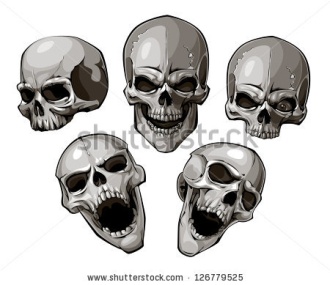 Eendag sal ek, weet ek, die doodmet laggende skedel trotseer. Minstensmy sin vir humor behou. Maar of ek soos oorlee mevrou Ples en soosdie bloubok van my geboortelandook ‘n glaskas in ‘n museum sal haal?‘n Seldsame dier is die mens nou nie juis.Tog, hoe slim tog is ons met onsinnerlike uurwerkvernuf, hoe sterkdie groot swaaiende hyskraangebare			waarmee ons wolkekrabbers reghoekigneerplak in woon-en sakekomplekse.merkwaardig ons grabbelende navorsingdwarsdeur dolomiet om ons arms diepsoos skagte te sink en die grys ertste gryp en op te trek, te vergruis en teveredel tot staaf op staaf korfagtiggepakte kluise van belegging. A ja,wonderbaarlik ons vermoë om weggooisandtot vuurstof te verryk wat as ons woualles onherhaalbaar in allerlaaste oplaaiingwoes skoon kan laat ontbrandEk sê mos die skedel lagal huil die gesig.Uit: Van vergetelheid en glans, 1976Die skedel lag al huil die gesig						Eendag sal ek, weet ek, die doodmet laggende skedel trotseer. Minstensmy sin vir humor behou. Maar of ek soos oorlee mevrou Ples en soosdie bloubok van my geboortelandook ‘n glaskas in ‘n museum sal haal?‘n Seldsame dier is die mens nou nie juis.Tog, hoe slim tog is ons met onsinnerlike uurwerkvernuf, hoe sterkdie groot swaaiende hyskraangebare			waarmee ons wolkekrabbers reghoekigneerplak in woon-en sakekomplekse.merkwaardig ons grabbelende navorsingdwarsdeur dolomiet om ons arms diepsoos skagte te sink en die grys ertste gryp en op te trek, te vergruis en teveredel tot staaf op staaf korfagtiggepakte kluise van belegging. A ja,wonderbaarlik ons vermoë om weggooisandtot vuurstof te verryk wat as ons woualles onherhaalbaar in allerlaaste oplaaiingwoes skoon kan laat ontbrandEk sê mos die skedel lagal huil die gesig.Uit: Van vergetelheid en glans, 19762.1.Die gedig kom uit die bundel Van Vergetelheid en glans. Wat in hierdie gedig verwys na verganklikheid of wat verbygaan en wat verwys na glans of spoggerigheid?	Die gedig kom uit die bundel Van Vergetelheid en glans. Wat in hierdie gedig verwys na verganklikheid of wat verbygaan en wat verwys na glans of spoggerigheid?	22.2Wat is ironies omtrent die aantal versreëls wat aan strofe 2 en die mens se prestasies afgestaan word en die twee versreëls van die laaste strofe?	Wat is ironies omtrent die aantal versreëls wat aan strofe 2 en die mens se prestasies afgestaan word en die twee versreëls van die laaste strofe?	22.3.Watter woord in strofe twee dui op die mens se gulsigheid om meer en meer te hê?	Watter woord in strofe twee dui op die mens se gulsigheid om meer en meer te hê?	12.4.1	Die mens se prestasies word in strofe 2 met woorde soos “slim”, en “merkwaardig” beskryf. Sê in jou eie woorde watter “prestasie” as “wonderbaarlik” beskryf word.			Die mens se prestasies word in strofe 2 met woorde soos “slim”, en “merkwaardig” beskryf. Sê in jou eie woorde watter “prestasie” as “wonderbaarlik” beskryf word.			22.4.2.Waarom is hierdie vermoë in 2.4.1. nie eintlik ‘n prestasie nie?	Waarom is hierdie vermoë in 2.4.1. nie eintlik ‘n prestasie nie?	12.5.Die bloubok het uitgesterf omdat hy baie nuuskierig was en so maklik doodgemaak is. Wat is die ooreenkoms tussen die bok en die mens?		Die bloubok het uitgesterf omdat hy baie nuuskierig was en so maklik doodgemaak is. Wat is die ooreenkoms tussen die bok en die mens?		12.6.Wat is die mens se enigste oorwinning volgens die spreker in hierdie gedig?Wat is die mens se enigste oorwinning volgens die spreker in hierdie gedig?1[10]VRAAG 3: KONTEKSTUELE VRAAGLees die onderstaande gedig en beantwoord dan die vrae wat volg.Kwatryne – Ina Rousseau101 Agter die skerms, lank reeds gegrimeer2 aanskou ek die verhoog se glans en kleur3 en wag dat u my toelaat om oplaas4 my rol te gaan vertolk, O Regisseur.111 As daar applous was vir die laaste maal2 en U die décor moeg na onder haal,3 sal U vir ons wat ons kostuums uittrek4 volgens ons moeite en geduld betaal?121 In hierdie klug vergeet soms ’n akteur2 heel onverwags sy reëls en loer versteur3 na die coulisses links en regs4 maar geen souffleur se stem dring tot hom deur.131 Ofskoon die saal se ligte nie meer brand2 vra menigeen aan die verhoog se kant3 nog steeds: Is ek van hierdie klug die held4 of teen die agterdoek ’n figurant?[Uit: Die verlate tuin, 1954]3.1 Noem die ooreenkoms ten opsigte van die inhoud tussen kwatryn 10, 11, 12 en 13.(1)(1)3.2 Watter woord in kwatryn 10 dui aan dat die spreker nie deel van die toneel is wat voor hom / haar afspeel nie?(1)(1)3.3 Waarom is dit korrek om te sê dat die spreker in kwatryn 10 wel ’n speelbeurt gaan kry?(1)(1)3.4Wat suggereer die woord “toelaat” in kwatryn 10?(1)(1)3.5 Noem die beeldspraak wat in kwatryn 11 voorkom.(1)(1)3.6Met watter woord uit kwatryn 11 suggereer die spreker ’n voorwaarde(1)(1)3.7 Herlees kwatryn 12, reël 4.Tot watter gevolgtrekking ten opsigte van die lewe kom jy? (1)(1)3.8Op watter manier word die kernvraag in kwatryn 13 uitgelig? (1) (1) 3.9Dink jy die tema van die gedig is aktueel? Motiveer jou antwoord. (2)(2)[10][10]VRAAG 4: KONTEKSTUELE VRAAGLees die onderstaande gedig en beantwoord dan die vrae wat volg.Sonsverduistering – PJ Philander1 Langsamerhand, geruisloos skuif die vlek2 van skadu en verklein die sekelboog3 van son tot dreigend swart die kol daar hoog4 ’n koue vreemde skemerte laat trek5 wyd oor die vlakte waarvandaan, swygsaam,6 ’n vaal streep donkies met die kortste pad7 oorhaastig stalwaarts swingel nog voordat8 die skape blêr-blêr na die kraal toe gaan.9 Oor gans die mensdom hang ’n skaduwee10 wat alle lig van God en Christus so11 verduister dat Sy pad onsigbaar is.12 En ons, aan hierdie duisternis gedwee,13 het nie ’n skaap se voorgevoel of glo14 dat ons moet tydig Huiswaarts keer vir rus.[Uit: Uurglas, 1955]4.1Noem die kontras wat in die titel van die gedig opgesluit lê. (1)(1)4.2Reël 1 van die gedig het ’n trae gang en ’n somber stemming. Waaraan skryf jy dit toe?(1)(1)4.3Die sonsverduistering beïnvloed, volgens reël 1–8, die donkies en skape.4.3.1Haal die woord uit reël 3 én die woord uit reël 4 aan wat die diere se oorhaastige vlug kraal toe die beste motiveer.(2)(2)4.3.2Waarom is die woord “swingel” (reël 7) ’n goeie woordkeuse in die konteks van hierdie gedig?(1)(1)4.4Watter bydrae lewer die inversie (omgekeerde woordorde) in reël 9 tot die inhoud van dié reël?(1)(1)4.5Waarom, na jou mening, verskil die rymskema in die laaste ses reëls van dié in die eerste agt reëls?(1)(1)4.6Herlees reël 12. Waarvan beskuldig die spreker die mensdom in hierdie betrokke reël?(1)(1)4.7Waarin lê die geslaagdheid al dan nie van hierdie gedig? Motiveer jou antwoord.(2)(2)[10][10]VRAAG 5 - ONGESIENE GEDIG - kontekstueelGespook - Jelleka Wierenga	Spoke loop nou	midmiddae in malls	klieng hul blieng en	kliek-klak op mekaar se hakke	van Clicks na Woolworths na	Sportsman’s Warehouse na	Mugg&Bean	has-beens met donkerbrilleteen buisbestraling	en jy hoor hulle 	as selfone sinjaal	en kasregisters kerm	Want nog ‘n spesie	is besteel	van tydvan wyse	van plek	Neon het die nag gesluk	TV die drome	7/24 is die deure oop	om te koopgeselskap en gelukNou loop die spoke	maar midmiddaein mallsSien jy hulle ook?5.1.Waarom dra die spoke donkerbrille?15.2.Noem drie dinge wat ‘n mens hoor in die malls.	35.3.In die eerste strofe kom polisindeton voor.5.3.1.Haal die voorbeeld aan	15.3.2.Wat is die funksie van dié verstegniese middel?	15.4.Tyd, wyse, en plek verwys normaalweg na soorte bywoorde. Sê in jou eie woorde waarvan die mens beroof is deur hierdie lewenswyse.	25.5.Wat het TV aan die mense gedoen volgens die gedig?	15.6.Waarna verwys 7/24?	1[10][10]VRAAG 6  – OPSTELTIPE VRAAG – ONGESIENE GEDIGDie moderne mens word voorgestel as materialisties, verontmenslik, eensaam en kunsmatig in die gedig Gespook.Skryf ‘n opstel van 150 – 200 woorde waarin jy die gedig as bron gebruik om die stelling te bespreek.VRAAG 7 - Kwart-voor-sewe-lelie – Eleanor BakerOpsteltipe vraag  Jy is Iris. Jy is al ‘n tydjie getroud, en bly nog in jou ma-hulle se huis. Hoewel jy nog by dr. Anders se praktyk werk, skryf jy ook stories vir ‘n tydskrif. Die redaksie het ‘n onderhoud met jou gevoer om lesers voor te stel aan die nuwe skryfster. Skryf die onderhoud (400-450 woorde) waarin jy gevra word oor hoe jou lewe verloop het en hoe jy van skooltyd af ontwikkel het en watter rol die stories in jou lewe speel. Jy moet ook in die onderhoud verwys na die invloed wat mense soos  Peter, Billy, Bettie, jou ma en die Engel op jou gehad het.   [25]VRAAG 8Lees die onderstaande uittreksels aandagtig deur en beantwoord dan die vrae wat volg.TEKS 11234567891011121314151617181920212223242526    Ek het byna die posbus op die hoek naby ons huis omgery,so ingedagte was ek.    My pa het my leer bestuur. Oorspronklik. Sy bevele hetbestaan uit kortaf: “Nee, só,” of ’n nog korter: “Oppas!” Náek die motor in trurat gesit het sonder om eers die koppelaarte trap, het hy ’n bestuurskool gebel en vir my ’n afspraakgemaak.    Ek moes my instrukteur in die middestad ontmoet en toeek by hom kom, het hy reeds gaperig in die motor gesit enwag.   “Kan jy bestuur?” het hy my gevra ná ons gegroet het.   “Nee.”   “Klim in,” het hy beduie. Hy het reeds in die passasiersitplekgesit, dus het ek geen ander keuse gehad nie, ek moesagter die stuurwiel inskuif.    “Ek kan nie in die stad ry nie,” het ek gesê. Ma se versko-ning.    Hy het met groter oorgawe gegaap, ’n koerant oopgeslaan,sy voete teen die paneelbord vasgeskop en gesê: “Ry.”    Luigat, het ek gedink, en die motor aangeskakel. Dit was’n kleinerige motortjie en hy het net drie keer gespring voorhy teen die geparkeerde motor voor ons uitgeklim het.     Ek het langs die motor in die warm son gestaan en wag virdie polisieman om klaar te praat en al sy dinge neer te skryf ...“Sy’t dit ekspris gedoen!” het die instrukteur beduie.  Sy gesig was rooi en opgeblaas.8.1Waar het Iris haar direk voor hierdie gedeelte bevind en watter besluit het sy daar geneem?(2)8.2Watter karaktereienskap van Iris kom in die eerste twee reëls van die uittreksel na vore? Gee ’n ander voorbeeld uit die roman waar dieselfde karaktereienskap duidelik blyk.(2)8.3Herlees reël 3–4.Waarom is dit korrek om te sê dat Pa se woorde op ’n familiekwaal dui? (1)8.4Watter ooreenkoms is daar tussen die optrede van die instrukteur (reël 18–19) en Iris se huisgesin?(1)8.5Beskryf die soort konflik wat in reël 20–22 voorkom en dui die verdere verloop tot die oplossing daarvan aan.(3)8.6’n Verteller speel ’n bepaalde rol in ’n roman.8.6.1Watter soort verteller tree in hierdie gedeelte op? (1)8.6.2Is die instrukteur se woorde in reël 25 die waarheid? Motiveer jou antwoord met TWEE redes deur na die verteller te verwys.(2)ENTEKS 212345678910111213141516171819202122    “Dit moet ’n las wees,” het een man vir my gesê, “om tekom van jou land.”     Ek het geswyg en klein slukkies wyn gedrink.     “Moenie jou aan hom steur nie,” het iemand sag agter mygesê. Ek het onthuts omgedraai om te sien wie gepraat het enin die opgestoomde ruit het ek die vae omlyning van ’n Engelgesien. Die wyn is in my verkeerde keel in en ek het gestik.Sou die man al die pad saamgevlieg het of was dit ’n plaaslikeEngel? Ek het my glas neergesit en heeltemal omgedraai. DieEngel was weg, slegs druppeltjies kondensasie het teen dieruit afgeloop en ’n dralende rookwolk uit iemand se sigaarhet verby my gesig gekrul.     “Verskoon my,” het ek vir die man voor my gesê en opgestaan.My plan was om in die kombuis te gaan skuil tot ekgekalmeer het, of alternatiewelik, uitgevind het wat die Engelse politieke affiliasie is, maar ’n ander jong man, ’n landgenootvan Claude, het my voorgekeer.     “Is jy ’n model?” het hy gevra.     “Nee. Assistent vir ’n tandarts.”     “As jy wil, sal ek foto’s van jou neem,” het hy aangebied.     “Ek het ’n kamera,” het ek gesê.     Hy het gelag en ek het gevlug ...8.7Ruimte speel ’n belangrike rol in ’n roman.8.7.1In watter ruimte vind die gebeure in TEKS 2 plaas?(1)8.7.2Hoekom verskyn die Engel juis in hierdie ruimte (wat jy in VRAAG 8.7.1 geïdentifiseer het) aan Iris? (1)8.8Die woorde in reël 1–2 word in New York bewaarheid. Motiveer dié stellingmet DRIE redes uit die roman.(3)8.9Hoekom is die Engel in hierdie roman geloofwaardig? (1)8.10Watter stemming blyk duidelik in hierdie uittreksel? Motiveer jou antwoord deur ’n frase uit die uittreksel aan te haal.(2)8.11Herlees reël 18.8.11.1 Watter ander persoon in die roman het ook foto’s van Iris, met die oog op ’n modelkontrak, geneem?(1)8.11.2Dink jy Iris het ’n wyse besluit met die modelkontrak geneem? Hoe sou jy in ’n soortgelyke situasie optree? Motiveer jou antwoord. (2)8.12Hoe sluit die titel van die roman by reël 18–19 aan? (2)[25][25]VRAAG 9 – Map Jacobs – Adam SmallDie drama Krismis van Map Jacobs gee ’n blik op die leefwyse van die ontworteldes.Bespreek hierdie stelling in ’n opstel van 400–450 woorde. Gee in jou opstel aandagaan:Die redes vir die ontworteling van die gemeenskap (2 feite)Maud en Cavernelis se reaksie op hul lewens as ontworteldes (4 feite)Die invloed van hierdie omstandighede op La Guma en Blanchie (6 gemotiveerde feite)’n Beoordeling van die aktualiteit van die drama (3 gemotiveerde feite)[25][25]VRAAG 10VRAAG 10VRAAG 10Lees die onderstaande teks aandagtig deur en beantwoord dan die vrae wat volg.TEKS 1	Lees die onderstaande teks aandagtig deur en beantwoord dan die vrae wat volg.TEKS 1	Lees die onderstaande teks aandagtig deur en beantwoord dan die vrae wat volg.TEKS 1	123456789101112131415161718192021CYRIL: MAUD: CYRIL: RICHIE: CYRIL:MAUD:TOMMY:MAUD:CYRIL:Okay, ons sil vi’ ons behave, antie ... O, sorry. MissiesCavernelis is mos nie my antie nie! Maar ons sil vi’ onsbehave!Julle beter! ‘Cause julle groot monde briek die hele Sondag af, het julle nie eers respect vir die Sondag nie?Monde? Sê maar bekke, missies Cavernelis! EnSondag? Missies Cavernelis praat van die Sondag?En wat van missies Cavernelis se step-daughtertjieBlanchie miskien? Het sy oek respect vir die Sondag?En haar daddy? Het hy oek respect vir die Sondag? Nei,because haar daddy stuur vir haar yt op die lonely heartsbiesagheit, even op die Sondag!Hê, hie’ kom Tommy ...Tommy se gat, man, hy cover oek up, net soes al dieanner...Sukke scum! Sukke scum!Wat’s ‘it nou weer van Blanchie?‘Is dié ontydige ...... bekke, missies Cavernelis! En noudat missiesCavernelis onse bekke al drie keer sleg gesê het, shuddup!‘Cause three, says de Bible, is enough!Okay, ons sil vi’ ons behave, antie ... O, sorry. MissiesCavernelis is mos nie my antie nie! Maar ons sil vi’ onsbehave!Julle beter! ‘Cause julle groot monde briek die hele Sondag af, het julle nie eers respect vir die Sondag nie?Monde? Sê maar bekke, missies Cavernelis! EnSondag? Missies Cavernelis praat van die Sondag?En wat van missies Cavernelis se step-daughtertjieBlanchie miskien? Het sy oek respect vir die Sondag?En haar daddy? Het hy oek respect vir die Sondag? Nei,because haar daddy stuur vir haar yt op die lonely heartsbiesagheit, even op die Sondag!Hê, hie’ kom Tommy ...Tommy se gat, man, hy cover oek up, net soes al dieanner...Sukke scum! Sukke scum!Wat’s ‘it nou weer van Blanchie?‘Is dié ontydige ...... bekke, missies Cavernelis! En noudat missiesCavernelis onse bekke al drie keer sleg gesê het, shuddup!‘Cause three, says de Bible, is enough!10.1 Cyril en Richie hou hulle besig met ’n spel soortgelyk aan vingerbord.Cyril en Richie hou hulle besig met ’n spel soortgelyk aan vingerbord.Cyril en Richie hou hulle besig met ’n spel soortgelyk aan vingerbord.10.1.1 Wat word die spel genoem? Wat word die spel genoem? Wat word die spel genoem? (1)10.1.2Verduidelik watter simboliese betekenis hierdie spel in die drama verkry.Verduidelik watter simboliese betekenis hierdie spel in die drama verkry.Verduidelik watter simboliese betekenis hierdie spel in die drama verkry.(2)10.2Waarvan beskuldig Cyril vir Maud eintlik in dié uittreksel? Motiveer jouantwoord met ’n sin uit reël 1–12.Waarvan beskuldig Cyril vir Maud eintlik in dié uittreksel? Motiveer jouantwoord met ’n sin uit reël 1–12.Waarvan beskuldig Cyril vir Maud eintlik in dié uittreksel? Motiveer jouantwoord met ’n sin uit reël 1–12.(2)10.3 “... die lonely hearts biesagheit ...” “... die lonely hearts biesagheit ...” “... die lonely hearts biesagheit ...”10.3.1Verduidelik waarna Cyril hier verwys. Sê wat die rede van Cavernelis se betrokkenheid was en hoe hierdie handeling Cyril se houding teenoor die Cavernelis-familie beïnvloed.Verduidelik waarna Cyril hier verwys. Sê wat die rede van Cavernelis se betrokkenheid was en hoe hierdie handeling Cyril se houding teenoor die Cavernelis-familie beïnvloed.Verduidelik waarna Cyril hier verwys. Sê wat die rede van Cavernelis se betrokkenheid was en hoe hierdie handeling Cyril se houding teenoor die Cavernelis-familie beïnvloed.(3)10.3.2By watter tema van die drama sluit Cavernelis en Blanchie se handeling aan?By watter tema van die drama sluit Cavernelis en Blanchie se handeling aan?By watter tema van die drama sluit Cavernelis en Blanchie se handeling aan?(1)10.4Wat verklap Cyril se woorde in reël 14–15 van sy karakter? Wat verklap Cyril se woorde in reël 14–15 van sy karakter? Wat verklap Cyril se woorde in reël 14–15 van sy karakter? (1)10.5Cyril se optrede in dié uittreksel is moreel regverdig.Stem jy met hierdie stelling saam? Motiveer jou antwoord. Cyril se optrede in dié uittreksel is moreel regverdig.Stem jy met hierdie stelling saam? Motiveer jou antwoord. Cyril se optrede in dié uittreksel is moreel regverdig.Stem jy met hierdie stelling saam? Motiveer jou antwoord. (1)10.6’n Drama speel in ’n bepaalde ruimte af.’n Drama speel in ’n bepaalde ruimte af.’n Drama speel in ’n bepaalde ruimte af.10.6.1In watter ruimte speel hierdie uittreksel af? In watter ruimte speel hierdie uittreksel af? In watter ruimte speel hierdie uittreksel af? (1)10.6.2Die ruimte waarin Maud haar bevind, sluit by die tema van die  drama aan.Stem jy met hierdie stelling saam? Motiveer jou antwoord.Die ruimte waarin Maud haar bevind, sluit by die tema van die  drama aan.Stem jy met hierdie stelling saam? Motiveer jou antwoord.Die ruimte waarin Maud haar bevind, sluit by die tema van die  drama aan.Stem jy met hierdie stelling saam? Motiveer jou antwoord.(1)ENENEN1234567891011121314151617181920CYRIL:TOMMY:CYRIL:BLANCHIE:MAP:BLANCHIE:MAP:BLANCHIE:CYRIL:TOMMY:CYRIL:BLANCHIE:MAP:BLANCHIE:MAP:BLANCHIE:Maar ek het dan gedink sy gaat oversea ...Ek oek ... Anyway ... Maar ’is seker nie onsebiesagheit nie ...(lag): ’Is soes jy sê, ou Tommy ... So ... hulle sietmekaar weer, Blanchie, en Map Jacobs die bastard!Die lig verander. Doof uit.Doof in: Blanchie en Map. Blanchie totaal verward en huilend.Op ’n afstand van mekaar.(bewend): Dis ... Johnnie ... dis Daddy! Daddy! Jy... kom ... help. Dis Daddy!! Daddy!! Daddy!! (Sy skreeu.)(staar): Blanchie ...Johnnie! Dis Daddy!(probeer haar kalmeer): Hê, Blanchie ... Lyster noueers ... Blanchie ...(snik, praat dan): Daddy! ... Johnnie ... hy wordnooit so nie, hy’t nog ... nooit ... nog ... so ... Johnnie ...gekyk nie ... Toe ... loop hy net ... weg ... net ... loop hynet ...Map sit sy arm om haar, maar asof dit ’n elektriese skok is,ruk sy haar weg.10.7Waarom gaan Blanchie nie meer oorsee nie?  Waarom gaan Blanchie nie meer oorsee nie?  Waarom gaan Blanchie nie meer oorsee nie?  (1)10.8Die nuus dat Blanchie nie meer oorsee gaan nie, veroorsaak konflik in die Cavernelis-huishouding.Waarom sê Maud hulle familie is nou “stupid fools” en watter aanklag maak Maud ook nog teenoor Blanchie? Wat was die uiteindelike gevolg van hierdie konflik vir hulle gesin?Die nuus dat Blanchie nie meer oorsee gaan nie, veroorsaak konflik in die Cavernelis-huishouding.Waarom sê Maud hulle familie is nou “stupid fools” en watter aanklag maak Maud ook nog teenoor Blanchie? Wat was die uiteindelike gevolg van hierdie konflik vir hulle gesin?Die nuus dat Blanchie nie meer oorsee gaan nie, veroorsaak konflik in die Cavernelis-huishouding.Waarom sê Maud hulle familie is nou “stupid fools” en watter aanklag maak Maud ook nog teenoor Blanchie? Wat was die uiteindelike gevolg van hierdie konflik vir hulle gesin?(3)10.9Verduidelik die ironie in Tommie se woorde in reël 2–3. Wat verklap hierdie woorde van sy karakter?Verduidelik die ironie in Tommie se woorde in reël 2–3. Wat verklap hierdie woorde van sy karakter?Verduidelik die ironie in Tommie se woorde in reël 2–3. Wat verklap hierdie woorde van sy karakter?(3)10.10Waarom is die toneelaanwysing in reël 7–8 realisties/logies? Waarom is die toneelaanwysing in reël 7–8 realisties/logies? Waarom is die toneelaanwysing in reël 7–8 realisties/logies? (1)10.11Lees Blanchie se woorde in reël 9–10.Hoe hou hierdie woorde verband met haar ontsteltenis? Watter handeling van haar het hiertoe aanleiding gegee? Lees Blanchie se woorde in reël 9–10.Hoe hou hierdie woorde verband met haar ontsteltenis? Watter handeling van haar het hiertoe aanleiding gegee? Lees Blanchie se woorde in reël 9–10.Hoe hou hierdie woorde verband met haar ontsteltenis? Watter handeling van haar het hiertoe aanleiding gegee? (2)10.12Bereik die dramaturg die dramatiese doelstelling met die gedeelte wat hierna tussen Blanchie en Map gebeur? Motiveer jou antwoord met TWEE redes.Bereik die dramaturg die dramatiese doelstelling met die gedeelte wat hierna tussen Blanchie en Map gebeur? Motiveer jou antwoord met TWEE redes.Bereik die dramaturg die dramatiese doelstelling met die gedeelte wat hierna tussen Blanchie en Map gebeur? Motiveer jou antwoord met TWEE redes.(2)[25][25][25][25]VRAAG 11  - MIS – REZA DE WETVRAAG 11  - MIS – REZA DE WETVRAAG 11  - MIS – REZA DE WETJy is Meisie. Dis ‘n week nadat jy die nag saam met die konstabel uit julle huis uit weggedans het.Skryf n brief van 400―450 woorde aan jou ma waarin jy vir haar vertel waarom jy dit gedoen het.Verwys in jou brief naMiem se dominering en manipuleringDie konstabel se manipulering en bevrydingDie innerlike stryd wat jy gevoer het oor jou ‘mislike’ bestaan en jou ma se besweringJou gevoel oor jou afwesige/aanwesige pa en Miem se hantering daarvan			Jy is Meisie. Dis ‘n week nadat jy die nag saam met die konstabel uit julle huis uit weggedans het.Skryf n brief van 400―450 woorde aan jou ma waarin jy vir haar vertel waarom jy dit gedoen het.Verwys in jou brief naMiem se dominering en manipuleringDie konstabel se manipulering en bevrydingDie innerlike stryd wat jy gevoer het oor jou ‘mislike’ bestaan en jou ma se besweringJou gevoel oor jou afwesige/aanwesige pa en Miem se hantering daarvan			Jy is Meisie. Dis ‘n week nadat jy die nag saam met die konstabel uit julle huis uit weggedans het.Skryf n brief van 400―450 woorde aan jou ma waarin jy vir haar vertel waarom jy dit gedoen het.Verwys in jou brief naMiem se dominering en manipuleringDie konstabel se manipulering en bevrydingDie innerlike stryd wat jy gevoer het oor jou ‘mislike’ bestaan en jou ma se besweringJou gevoel oor jou afwesige/aanwesige pa en Miem se hantering daarvan			Jy is Meisie. Dis ‘n week nadat jy die nag saam met die konstabel uit julle huis uit weggedans het.Skryf n brief van 400―450 woorde aan jou ma waarin jy vir haar vertel waarom jy dit gedoen het.Verwys in jou brief naMiem se dominering en manipuleringDie konstabel se manipulering en bevrydingDie innerlike stryd wat jy gevoer het oor jou ‘mislike’ bestaan en jou ma se besweringJou gevoel oor jou afwesige/aanwesige pa en Miem se hantering daarvan			[25][25][25][25]VRAAG 12: KONTEKSTUELE VRAAGMIS – Reza de WetLees die onderstaande uittreksel aandagtig deur en beantwoord dan die vrae wat volg.VRAAG 12: KONTEKSTUELE VRAAGMIS – Reza de WetLees die onderstaande uittreksel aandagtig deur en beantwoord dan die vrae wat volg.VRAAG 12: KONTEKSTUELE VRAAGMIS – Reza de WetLees die onderstaande uittreksel aandagtig deur en beantwoord dan die vrae wat volg.TEKS 1TEKS 1TEKS 1123456789101112131415161718192021MIEM:KONSTABEL:MIEM:KONSTABEL:GERTIE:KONSTABEL:GERTIE:KONSTABEL:MIEM:KONSTABEL:MIEM:MIEM:KONSTABEL:MIEM:KONSTABEL:GERTIE:KONSTABEL:GERTIE:KONSTABEL:MIEM:KONSTABEL:MIEM:...Ek wil net weer sê ek is jammer. Dit was werklik net ’n misverstand.As daar enigiets is wat ek kan doen om te vergoed ...Wel ... daar is ’n klein gunsie wat u my kan bewys.Seker, Konstabel. Alte graag, Konstabel. Wat is hierdiegunsie?Soos ek gesê het, het ek duidelike beelde van ouerdames, ... maar ek weet glad nie hoe jong meisies lyk nie. Eksou baie graag die jong dame wou sien.Hoe bedoel u ‘sien’?(Glimlag en beweeg sy vingers soos voelers) Met myvingers, Juffrou. Met my vingers.O!Dan sal ek ’n vae beeld kan vorm.Maar natuurlik, Konstabel. Met graagte. Meisie, sê vir diekonstabel dit sal ’n plesier wees.Meisie sê niks.Natuurlik, as die jong dame nie wil nie ...Ag, nee wat, sy is maar net skaam. Is dit nie so nie,Meisie? (Dreigend) Is dit nie so nie?12.1Wat is die “misverstand” waarna Miem in reël 2 verwys? Wat is die “misverstand” waarna Miem in reël 2 verwys? Wat is die “misverstand” waarna Miem in reël 2 verwys? (1)12.2Waarom sluit die gebruik van die woord “misverstand” in reël 2 by die titel van die drama aan? Waarom sluit die gebruik van die woord “misverstand” in reël 2 by die titel van die drama aan? Waarom sluit die gebruik van die woord “misverstand” in reël 2 by die titel van die drama aan? (1)12.3Waarom is dit vir Miem so belangrik om te “vergoed” (reël 3)? Waarom is dit vir Miem so belangrik om te “vergoed” (reël 3)? Waarom is dit vir Miem so belangrik om te “vergoed” (reël 3)? (1)12.4Hoe weet jy dat Konstabel aarselend praat, so asof hy sy woorde oorweeg?  Hoe weet jy dat Konstabel aarselend praat, so asof hy sy woorde oorweeg?  Hoe weet jy dat Konstabel aarselend praat, so asof hy sy woorde oorweeg?  (1)12.5Hoekom sluit die woorde “klein gunsie” (reël 4) by Konstabel se karakter aan? Hoekom sluit die woorde “klein gunsie” (reël 4) by Konstabel se karakter aan? Hoekom sluit die woorde “klein gunsie” (reël 4) by Konstabel se karakter aan? (1)12.6 “... maar ek weet glad nie hoe jong meisies lyk nie.” (Reël 9) “... maar ek weet glad nie hoe jong meisies lyk nie.” (Reël 9) “... maar ek weet glad nie hoe jong meisies lyk nie.” (Reël 9)12.6.1Hoekom dink jy is Konstabel eerlik/nie eerlik nie in hierdie spreekbeurt? Motiveer jou antwoord met TWEE bewyse uit die drama.Hoekom dink jy is Konstabel eerlik/nie eerlik nie in hierdie spreekbeurt? Motiveer jou antwoord met TWEE bewyse uit die drama.Hoekom dink jy is Konstabel eerlik/nie eerlik nie in hierdie spreekbeurt? Motiveer jou antwoord met TWEE bewyse uit die drama.(3)12.6.2Wat dink jy wil Konstabel met hierdie woorde en optrede bereik?Noem TWEE doelwitte.Wat dink jy wil Konstabel met hierdie woorde en optrede bereik?Noem TWEE doelwitte.Wat dink jy wil Konstabel met hierdie woorde en optrede bereik?Noem TWEE doelwitte.(2)12.7Meisie se optrede in reël 18 is geloofwaardig.Noem TWEE redes om hierdie stelling te bevestig. Meisie se optrede in reël 18 is geloofwaardig.Noem TWEE redes om hierdie stelling te bevestig. Meisie se optrede in reël 18 is geloofwaardig.Noem TWEE redes om hierdie stelling te bevestig. (2)12.8Watter karaktereienskap van Miem blyk duidelik uit haar dialoog in reël 20–21? Skryf neer op watter TWEE maniere dit by die dramatiese doelstelling van die drama aansluit.Watter karaktereienskap van Miem blyk duidelik uit haar dialoog in reël 20–21? Skryf neer op watter TWEE maniere dit by die dramatiese doelstelling van die drama aansluit.Watter karaktereienskap van Miem blyk duidelik uit haar dialoog in reël 20–21? Skryf neer op watter TWEE maniere dit by die dramatiese doelstelling van die drama aansluit.(3)TEKS 21234567891011121314151617GERTIE:MIEM:GERTIE:MIEM:GERTIE:MIEM:(skielik skel en hard) Kom in, julle twee! Julle wil niekoue vat nie!(kwaad) Gertie!GERTIE lyk verleë en gaan sit by die stoof. MEISIE lei die KONSTABELbinne. Haar wange gloei en haar oë blink. Sy maak dieagterdeur toe. Die sirkusmusiek word nie meer gehoor nie.(half verleë) Ek weet jou sirkulasie is nie goed nie,Meisie. Sy’s baie koulik, Konstabel. Ek dink dis van al die sit.(kyk op na die valdeur. Hard) Laat sak!Ek gee mos liggaamsopvoeding, Konstabel. En diswaarin ek glo. (Spring op en doen ’n paar vinnige oefeninge)Diep asemhaal en oefening. Kyk maar vir my. My hande isnooit koud nie. Tot my tone is warm.Die valdeur klap oop en die tou sak vinnig ondertoe.(geïrriteerd) Ag, toe nou, Gertie. (Maak die tou aan die leëslopemmer vas) Ek sê altyd te veel oefening maak ’n vrou taaien seningrig ...(skielik skel en hard) Kom in, julle twee! Julle wil niekoue vat nie!(kwaad) Gertie!GERTIE lyk verleë en gaan sit by die stoof. MEISIE lei die KONSTABELbinne. Haar wange gloei en haar oë blink. Sy maak dieagterdeur toe. Die sirkusmusiek word nie meer gehoor nie.(half verleë) Ek weet jou sirkulasie is nie goed nie,Meisie. Sy’s baie koulik, Konstabel. Ek dink dis van al die sit.(kyk op na die valdeur. Hard) Laat sak!Ek gee mos liggaamsopvoeding, Konstabel. En diswaarin ek glo. (Spring op en doen ’n paar vinnige oefeninge)Diep asemhaal en oefening. Kyk maar vir my. My hande isnooit koud nie. Tot my tone is warm.Die valdeur klap oop en die tou sak vinnig ondertoe.(geïrriteerd) Ag, toe nou, Gertie. (Maak die tou aan die leëslopemmer vas) Ek sê altyd te veel oefening maak ’n vrou taaien seningrig ...12.9Waaraan skryf jy onderskeidelik Gertie én Miem se optrede of woorde in reël 1–2 toe?Waaraan skryf jy onderskeidelik Gertie én Miem se optrede of woorde in reël 1–2 toe?Waaraan skryf jy onderskeidelik Gertie én Miem se optrede of woorde in reël 1–2 toe?(2)12.10Wat veroorsaak, na jou mening, dat Meisie se “wange gloei en haar oë blink” (reël 5)?Wat veroorsaak, na jou mening, dat Meisie se “wange gloei en haar oë blink” (reël 5)?Wat veroorsaak, na jou mening, dat Meisie se “wange gloei en haar oë blink” (reël 5)?(1)12.11Verduidelik of jy dit effektief vind dat die sirkusmusiek nie meer gehoor kan word nie, soos in reël 6. Gee ’n rede vir jou standpunt.Verduidelik of jy dit effektief vind dat die sirkusmusiek nie meer gehoor kan word nie, soos in reël 6. Gee ’n rede vir jou standpunt.Verduidelik of jy dit effektief vind dat die sirkusmusiek nie meer gehoor kan word nie, soos in reël 6. Gee ’n rede vir jou standpunt.(2)12.12Gertie sien Konstabel as iemand wat ook haar eie drome kan waarmaak.Gertie sien Konstabel as iemand wat ook haar eie drome kan waarmaak.Gertie sien Konstabel as iemand wat ook haar eie drome kan waarmaak.(1)12.12.1Wat is haar plan met Konstabel? Hoe sluit dit aan by haar woorde en optrede in reël 7–13?Wat is haar plan met Konstabel? Hoe sluit dit aan by haar woorde en optrede in reël 7–13?Wat is haar plan met Konstabel? Hoe sluit dit aan by haar woorde en optrede in reël 7–13?(3)12.12.2Hoekom slaag Gertie nie in haar doel nie?Hoekom slaag Gertie nie in haar doel nie?Hoekom slaag Gertie nie in haar doel nie?12.13Wat is die verband tussen die valdeur, die tou (reël 14) en die titel van die drama?Wat is die verband tussen die valdeur, die tou (reël 14) en die titel van die drama?Wat is die verband tussen die valdeur, die tou (reël 14) en die titel van die drama?(1)[25][25][25][25]TOTAAL AFDELING C: 25GROOTTOTAAL: 80TOTAAL AFDELING C: 25GROOTTOTAAL: 80TOTAAL AFDELING C: 25GROOTTOTAAL: 80TOTAAL AFDELING C: 25GROOTTOTAAL: 80